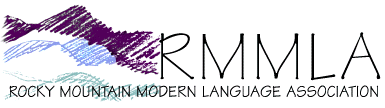 CALL FOR PAPERS 2018Rocky Mountain Modern Language AssociationConference Dates: October 4-6, 2018Little AmericaCheyenne, WyomingThis is call for papers for 2018ORIGINAL Abstract Deadline: March 1, 2018NOTE: Session Chairs may begin forming their sessions now and informing their presenters that they have been accepted. Session Chairs should notify presenters that their abstracts have been accepted by April 15.DEADLINE FOR SELECTED ABSTRACTS EXTENDED TO: April 1, 2018NOTE: some session chairs have requested extended dates to allow for additional submissions of abstracts. Extension Deadline is April 1, 2018. If you’d like to submit an abstract, please contact the session chair directly to inquire if abstracts are being accepted between March 1 and April 1. No extensions will be granted after April 1.  Quick tip: To find a specific session or session chairperson quickly, use Control Find (Control F) and type in the name.Individual Session Listings with Chair Contact Information—contact session chairs directly for descriptions, detailed CFPs, and questions about specific panels. E-MAIL Abstracts to session chair directly. REMINDER: Presenters may only present one paper at the convention. For changes to this CFP, write to RMMLA Executive Director Joy Landeira at the University of Wyoming:  jlandeir@uwyo.eduAsian StudiesIndian Subcontinent (see under Special Topics)Asian Comparative Literature and Film. Géraldine Fiss, University of Southern California, gfiss@usc.edu or xiaoxue@umail.ucsb.edu NOTE: Deadline for abstract submission has been extended to April 1, 2018.Chinese Literature and Film since 1900. Shaohua Guo. Carleton College. sguo@carleton.edu Deadline for abstract submission extended to April 1, 2018.Chinese Literature Before 1900. Yu Zhang. Loyola University, Maryland. Yzhang1@loyola.edu. Deadline for abstract submission extended to April 1, 2018.Chinese Poetry. Nick Stember. Independent Scholar. stember@gmail.com  Deadline for abstract submission extended to April 1, 2018.RMMLA Chinese reading session. Authors Read from their creative work (translation). Guo Li. Utah State University. Li.guo@usu.edu. Submission date extended to April 1, 2018Classical StudiesInterpretation and Influence of Greek Myths. Sam Kindick. University of Colorado, Boulder. Samuel.Kindick@colorado.edu Panel complete.Conjoint MeetingsAmerican Dialect Society (ADS) (see under Linguistics)Association of Teachers of Technical Writing (ATTW) Business Meeting (see under Technical and Professional Communication)Austrian Studies Association (formerly MALCA) (see under Germanic Studies)Society for the Study of Southern Literature (SSSL) (see under English-US & Canadian Studies)Association for the Study of Literature and the Environment (ASLE) and Ecocriticism- (see under Theory/Criticism/Comparative Studies)Asociación Internacional de Literatura Femenina Hispánica (AILFH) (see under Spanish & Portuguese Studies)Owen Barfield Society (Open Business Meeting)
Jane Hipolito. California State University, Fullerton. janehipolito@earthlink.netEnglish-British StudiesOwen Barfield Society (Open Business Meeting) (see under Conjoint Meetings)Late 19th / Early 20th Century Literature, English and American (see under Special Topics)Gender and Early Modern Drama (see under Gender Studies)Charles Dickens. Dickens’s Cultural Critiques I: Children and Concepts of Education. Beth Torgerson-Eastern Washington University. btorgerson@ewu.edu. Panel complete, presenters have been selected.Charles Dickens. Dickens’s Cultural Critiques II: Gender and Class. Beth Torgerson-Eastern Washington University. btorgerson@ewu.eduPanel complete, presenters have been selected.Eighteenth- and Nineteenth-Century Popular Women's Fiction in English. Kari Nixon, Whitworth University, 300 W. Hawthorne Rd, Spokane, WA 99251. mkarinixon@gmail.com. English Eighteenth-Century Literature. Lori Davis Perry, 225 Preservation Way, Colorado Springs, CO 80919; 719-333-3930; lori.davisperry@usafa.eduEnglish Literature since 1900. Krista Rascoe, Midwestern State University. krista.rascoe@mwsu.eduEnglish Nineteenth-Century Literature. Lucien Meadows, 1705 Heatheridge Road, Apt. E-202, Fort Collins, Colorado 80526; LucienMeadows@gmail.com Deadline for abstract submission extended to April 1, 2018.English Renaissance Literature. Joy Landeira, University of Wyoming, 1000 E. University Avenue, Box 3603, Laramie, WY 82071; jlandeir@uwyo.edu Deadline for abstract submission extended to April 1, 2018.English Seventeenth-Century Literature. Clay Daniel, University of Texas---Rio Grande Valley, 1201 W University, Edinburg, TX 78539; 956-665-3421; clay.daniel@utrgv.edu
Mary Shelley. Cheyenne Moore. cheyenne.moore@unco.edu Deadline for abstract submission extended to April 1, 2018.
Middle English. Christine Cooper-Rompato, 3200 Old Main Hill, Logan, UT 84322-3200; 435-7973856; christine.rompato@usu.edu
Old English. Elizabeth Howard. Kent State University. ehoward@kent.eduOwen Barfield. Terrance Hipolito, 402 Orchid Drive, Placentia, CA 92870; 714-993-6498; tahipolito@earthlink.net
Romanticism. Kandi Tayebi.Sam Houston State University. ENG_KAT@shsu.edu
Shakespeare. Katie Santos. Texas A&M Corpus Christi. Kathryn.Santos@tamucc.edu Deadline for abstract submission extended to April 1, 2018.
Victorian Travelers. Kimberly Madsen, P.O. Box 1238, Twin Falls, ID 83301; 208-731-9947; kmadsen@csi.edu Deadline for abstract submission extended to April 1, 2018.English-Postcolonial StudiesCaribbean Literature and the Diáspora. Ariel Santos, 45 Coastal Dreams, North Las Vegas, Nevada 89031; 7028247823; santos46@unlv.nevada.edu Deadline for abstract submission extended to April 1, 2018. Carribbean Literature and the Diáspora: The Black Atlantic. Ariel Santos, 9303 Gilrease #1062, Las Vegas, NV 89149; 702-824-7823.Description: Includes submissions for African American Literature from the United States, the Caribbean, and Africa. Can reflect the transnational shift in the study of black literature. English-US & Canadian StudiesRMMLA Poets and Prose Authors Read their Works in English (see under Special Topics)Women's Voices in Poetry (see under Gender Studies)Victorian Travelers (see under English-British Studies)Late 19th / Early 20th Century Literature, English and American (See under Special Topics)American Literature after 1900. Marcus Embry. University of Northern Colorado. Marcus.embry@unco.edu. NOTE: Deadline for abstract submission has been extended to April 1, 2018.American Nineteenth Century Literature. Robert Parrott. Southern Illinois University, Carbondale. robertwilliamparrott@gmail.com
Early American Literature. Christopher Black, The University of Texas Rio Grande Valley, 1201 West University Dr., Edinburg, TX 78539; 405-334-3894; christopher.black@utrgv.edu
Jewish American Literature. Ezra Cappell, Univ. of Texas at El Paso, Department of English, 500 West University Avenue, El Paso, TX 79968-0526; 915-747-5739; ecappell@utep.edu
Society for the Study of Southern Literature (SSSL). Melody Pritchard, 1101 Hillside Ave, Florence, SC 29505; melodyp@email.sc.edu
Description: This panel invites abstracts for an open-topic session. Proposals on any aspect related to southern literature are welcome. Southern Literature. Summer DuPree, Boise State University. 1507 N. 5th Street, Boise, ID 83702; 719-313-8871; summerdupree@boisestate.eduWestern, Southwestern, and Native American Literature. Priscilla Falcon, University of Northern Colorado, Department of Hispanic Studies, Greeley, CO 80639; 970-351-1267; Priscilla.Falcon@unco.edu Deadline for abstract submission extended to April 1, 2018.Film StudiesMystery and Detective Film and Fiction (see under General Topics)Teaching Tolkien in Tension between the Academy and the Peter Jackson Films. (see under Special Topics)Asian Comparative Literature and Film (see under Asian Studies)Chinese Literature and Film since 1900 (see under Asian Studies)New Spanish/Latin American Cinema (see under Spanish & Portuguese Studies)Cinema of Alfred Hitchcock: The Cinema of Alfred Hitchcock. Liahna Armstrong, CWU Dept of English, 400 East University Way, Ellensburg, WA 98926-7558; 509-963-3178; L.armstrong@cwu.edu
Film (Open Topic). Demetrio Anzaldo-González, 411 CMU Square, Fayette, MO 65248; 573-822-4063; danzaldo@centralmethodist.edu Deadline for abstract submission extended to April 1, 2018.Film Theory and Criticism: Film Theory and Criticism. Liahna Armstrong, CWU Dept of English, 400 East University Way, Ellensburg, WA 98926-7558; 509-963-3178; L.armstrong@cwu.edu
French-Francophone StudiesOctave Mirbeau: From Life to Fiction (see under Special Topics)Women in French (see under  Special Topics)E.M. Cioran’s French and Romanian Oeuvre: Ses Contemporains et ses Amis (His Contemporaries and His Friendships). Monica Garoiu, mgaroiu@yahoo.com 
Description: Welcomes critical approaches to Cioran’s works, life and friendships, in French or in English. Please send a title and a 50 to 100 word proposal, and include name, academic association, e-mail and telephone to Dr. Monica Garoiu at: mgaroiu@yahoo.com. The deadline for proposals is March 1, 2018. Francophone Literature of Africa and the Caribbean. Jocelyn Sutton Franklin, University of Colorado, 238 UCB, Boulder, CO 80309. (720) 437-1249Jocelyn.Franklin@Colorado.eduDescription: Welcomes proposals of 250 words on topics of Francophone literatures of Africa and the Caribbean. Topics may include, but are not limited to, family dynamics in Africa and the Caribbean, migrating subjects of Africa and the Caribbean, negotiations of gender, class and sexualities in Africa and the Caribbean.French Cultural and Literary Theory. Hervé Tchumkam, Southern Methodist University, 3200 Dyer Street, 309 Clements Hall, Dallas, TX 75275-0236. htchumkam@mail.smu.edu French Literature before 1800. Eric Turcat. Oklahoma State University. Eric.turcat@okstate.eduDescription: Welcomes abstracts of 50 to 100 words for open topics on Medieval, Renaissance and 18th Century literature. French Literature since 1800. Glenn Fetzer, New Mexico State UniversityBox 3001 MSC 3L, Las Cruces, New Mexico 88003-8001; Phone: 575 646 4595; gwfetzer@nmsu.edu
Description: Welcomes proposals of 100 words on French and Francophone Literature and Culture since 1800. Please include your name, affiliation, e-mail, and telephone. Deadline for submitting proposals to gwfetzer@nmsu.edu is March 1.Gender StudiesGay, Lesbian, Bisexual Caucus Seminar (see under General Topics)Writing Trauma Survival (see under Special Topics)Women in French—All Sessions. (see under Special Topics)Asociación Internacional de Literatura Femenina Hispánica (AILFH)  (see under Spanish & Portuguese Studies)Victorian Travelers (see under English-British Studies)Gender and Early Modern Drama: Constructing the Female Gender in Renaissance Drama. Amy Goldman, 1212 S Cedar Street, Spokane, WA 99204; 509-290-0020; amy.goldman@wsu.eduWomen's Voices in Poetry: Space and Spatiality in American and British Women’s Poetry
Heidi Laudien, Manhattan College Pkwy, Miguel Hall, Riverdale, NY 10471; 917-701-2671; heidi.laudien@manhattan.edu
Description: Space, spatiality and liminality from the concrete to the metaphorical. Possible topics: gendered, performative, heteronormative, theorized, maternal, urban, eco-poetic, feminine Ã©criture, digital, feminist, radical, silenced, and racialized spaces.General TopicsLGB+ & TI*+ Sexuality and Gender Studies (Formerly Gay, Lesbian, Bisexual Caucus Seminar). Joseph Donica. Bronx Community College. Joseph.donica@bcc.cuny.edu Description: How is intersectionality expressed or suppressed among literature and/or media representations of LGBTQIA individuals? Critical analyses of literature and media (adult, young adults’ and children’s) are welcome, as are empirical and theoretical methods. Contact session chair for detailed CFP. Deadline for abstract submission extended to April 1, 2018.Literature and Religion. Anthony Flinn, EWU - English Department, 203 Patterson Hall, Cheney, WA 99004; aflinn@ewu.edu
Literature and Science. Bryce Christensen. Southern Utah University, 4470 N. Mule Train Drive, Enoch, UT 84721. christensen@suu.edu
Literature for Children and Young Adults. Marla Arbach. Carleton College. marla.arbach@gmail.com. Deadline for abstract submission extended to April 1, 2018.
Mystery and Detective Film and Fiction: Detective Diversity. Miguel López-Lozano, 
University of New Mexico | 4232 Broadmoor Ave NE,  Albuquerque, NM 87108. Phone: 505-260-0216 |  miglopez@unm.eduScience Fiction Literature and Film. Shawn R. Smolen-Morton, Francis Marion University. SSMolenmorton@fmarion.edu
Germanic StudiesAustrian Studies Association (formerly MALCA). Daniel Villanueva, Nevada System of Higher Education. dvillanueva@nshe.nevada.edu; (775) 784-3414Berlin. Tom Conner, St. Norbert College; tom.conner@snc.edu
German Literature before 1900. Sean Ireton. University of Missouri. iretons@missouri.edu. 
German Literature since 1900. Karin Schestokat, 309 Gundersen, Foreign Languages and Literatures, Stillwater, OK 74078; 405-744-4528; karin.schestokat@okstate.edu
RMMLA Poets Read their Works in German. Albrecht Classen, Univ. of Arizona, 301 Learning Services Building, 1512 E. First Street, Tucson, AZ 85721; 520-621-1395; aclassen@u.arizona.edu
LinguisticsAmerican Dialect Society (ADS). Felice Anne Coles, Department of Modern Languages, Bond C-115, University of Mississippi, University, MS 38677-1848; 662-915-7702; fcoles@olemiss.edu
English Linguistics. Susan McKay, Weber State University English Dept, 1395 Edvalson Street, Dept 1404, Ogden, UT 84408-1404; 801-626-6251; smckay@weber.edu
General and Applied Linguistics. Dallin D. Oaks, Linguistics and English Language, 4064 JFSB Brigham Young University, Provo, UT 84602; 801-422-6369; dallin_oaks@byu.edu
Romance Linguistics. Susan McKay, Weber State University English Dept, 1395 Edvalson Street, Dept 1404, Ogden, UT 84408-1404; 801-626-6251; smckay@weber.edu

TESOL and Second Language Acquisition. Michael Raines, University of Mississippi, Howry Hall #204, University, MS 38677; 662-915-1492; mcraines@olemiss.eduOther Foreign Language StudiesRomania's Contributions to International Heritage. Monica M. Grecu. University of Nevada, Reno. grecu@unr.edu
PedagogyEnglish Linguistics (see under Linguistics)TESOL and Second Language Acquisition (see under Linguistics)Beyond the Frontier: First Year Composition (see under Special Topics)Interdisciplinary Approaches in Teaching Language and Literature (see under Special Topics)Teaching Less Commonly Taught Languages and Literatures (see under Special Topics)Flipping the Classroom in Language and Literature Courses (see under Special Topics)On-line Education, Practice, Pedagogy and Theory (see under Special Topics)Spanish for the professions/ Spanish for Specific Purposes (see under Special Topics)Practical Approaches to Teaching Language. Angie Kelson-Packer, 1089 East 375 South, Layton, UT United States 84041; 801 643-2476; angie.packer@gmail.com
Practical Approaches to Teaching Literature. John Schwiebert, Weber State University. 1395 Edvalson St., Dept. 1404, Ogden, UT  84408–1404Phone: 801-626-6289 |   jschwiebert@weber.eduDescription: Talks on any aspect of the session topic are welcome: models, tips, strategies for teaching literature (English, American, world, other). Come share what's working in your classroom. Teaching English Composition.Sylvia Newman. Weber State University, Ogden Utah.  snewman@weber.edu
Description: Panel will engage a range of questions related to teaching writing and proposals on any aspect of topic are welcome. 250 word abstracts and brief bio. NOTE: Deadline for abstract submission has been extended to April 1, 2018.Teaching Foreign Languages. Dilnoza Khasilova. University of Wyoming. dkhasilo@uwyo.edu Deadline for abstract submission extended to April 1, 2018.Technology and Distance Education. Gail Yngve, 227 East 100 South, Brigham City, UT 84302; 801-645-2825; gyngve@weber.edu
Spanish & Portuguese StudiesChican@ Literature and Film. (see under Special Topics)Romance Linguistics (see under Linguistics)Spanish for the professions/ Spanish for Specific Purposes (see under Special Topics)Manifestations of Cultural Identity in Latin American Literature and Culture (see under Special Topics)Asociación Internacional de Literatura Femenina Hispánica (AILFH). Guadalupe Pérez-Anzaldo University of Missouri-Columbia, 212 D Arts and Science Building  Columbia, MO 65201; 573-882-3386 |  perezgu@missouri.edu Deadline for abstract submission extended to April 1, 2018.Early Modern Spanish Writers. Marcos Romero Asencio, 4085 Mont Katnich Ct NE, Grand Rapids, MI 49525; 616-427-3603; romermar@aquinas.eduLuso-Brazilian Language and Literature. José Suárez, University of Northern Colorado, Campus Box 87, Greeley, CO 80639; jose.suarez@unco.edu Deadline for abstract submission extended to April 1, 2018.New Spanish/Latin American Cinema. María Luisa Ruiz, Saint Mary’s College of California. mlruiz@stmarys-ca.edu. Description: Representaciones y propuestas en el cine hispanoamericano contemporáneo, teniendo en cuenta, entre otras, temáticas de identidad, género, etnia, raza, lo socio-político, lo socio-cultural, teorías fílmicas. Note: abstract submission deadline extended to April 1, 2018.Peninsular Spanish Literature. Judit Palencia Gutiérrez, University of California, Riverside. jpale002@ucr.edu Deadline for abstract submission extended to April 1, 2018.Prisma crítico de literatura hispanoamericana contemporánea. María López Cabrales. Colorado State University. cabrales@colostate.edu Deadline for abstract submission extended to April 1, 2018.RMMLA Poets Read Their Works in Spanish. Shelli Rottschafer, Aquinas College and The University of New Mexico;  rottsshe@aquinas.edu Deadline for abstract submission extended to April 1, 2018.Special TopicsBeyond the Frontier: First Year Composition. Jill Dahlman, 1555 Ridgeview Drive, Apt. 70, Reno, NV 89519; 808-987-8763; jilldahlman@yahoo.comChallenging the Gender Binary in Modern Languages. Marla Arbach. Marla Arbach. Carleton College. marla.arbach@gmail.com. Lauren Connolly. Lewis-Clark State College. lmconnolly@lcsc.edu
Description: In contemporary Western society, we are coming to realize that the binary conception of gender that we once took for granted does not adequately account for non-binary expressions of gender, which have long existed but are now gaining visibility. This panel will explore the ways the gender binary, and in particular, binary-gendered language, are being challenged in the literary, linguistic, and rhetorical scholarship and teaching in modern languages. NOTE: Deadline for submissions to this Special Topics panel has been extended to April 1, 2018. Chican@ Literature and Film. Shelli Rottschafer, Aquinas College and The University of New Mexico |  rottsshe@aquinas.edu Deadline for abstract submission extended to April 1, 2018.Chinese Poetry Reading. Christopher Lupke; lupke@ualberta.ca Deadline for abstract submission extended to April 1, 2018.Flipping the Classroom in Language and Literature Courses. Rebecca Cottrell. Metropolitan State University of Denver. rcottrel@msudenver.edu Deadline for abstract submission extended to April 1, 2018.Frankenstein at 200.  Cheyenne Moore. University of Northern Colorado. cheyenne.moore@unco.edu. Description: Two hundred years after Frankenstein. Open topic—consider film and other media adaptations, commemorations, where are we now? Deadline for abstract submission extended to April 1, 2018.Human Ties: Identity, Language and Memoir. Joy Landeira. University of Wyoming, Modern and Classical Languages, 1000 E. University Ave, Dept 3603, Laramie, WY 82071; 307-766-4852; jlandeir@uwyo.edu. Indian Subcontinent: A Kaleidoscope of Native and Diasporic Literatures. Mali Subbiah, Weber State University, Department of English, 1404 University Circle, Ogden, UT 84408-1404; 801-626-6335; msubbiah@weber.edu
Description: This session attempts to reflect the subcontinent's diverse peoples, cultures, languages, and histories. A range of themes in any literary genre by native or diaspora writers and texts in single or multiple languages, including English will be considered. Deadline for abstract submission extended to April 1, 2018.Interdisciplinary Approaches in Teaching Language and Literature. Louise Stoehr, 2911 Dogwood, Nacogdoches, TX 75965; 936-468-2167; lstoehr@sfasu.edu Deadline for abstract submission extended to April 1, 2018.Pedagogy. Communicative Strategies in the Italian Classroom. Chris Picicci. Colorado State University, Pueblo. chris.picicci@csupueblo.eduDescription: This session offers guidelines on producing and implementing proficiency-oriented activities in Italian language classes. Participants will discuss how to increase student participation and engagement through communicative pedagogy. Teaching strategies that increase students’ oral production and elicit open-ended discourse are most welcome. Presenters are encouraged to discuss the implementation of technology in their classroom and to share authentic student examples. Submit proposals with a 200-word abstract and brief biographical note by March 1, 2018.  Note: Italian Pedagogy Panel complete, please consider submitting an abstract to the following Italian panel, or another pedagogy panel.The Italian Sonnet in Italian Literature. The Enduring Poetic Form of the Sonnet. Chris Picicci. Colorado State University, Pueblo. chris.picicci@csupueblo.eduDescription: The Italian literary critic, Giovanni Getto, wrote that the history of the Italian sonnet implies the entire history of Italian literature. This session will highlight aspects and critical analyses of the Italian sonnet over the centuries. Conference participants are encouraged to present on well-known (e.g. Petrarch and Michelangelo) and lesser-known (e.g. Galeazzo di Tarsia) Italian sonneteers. Papers on Renaissance poetesses including Vittoria Colonna, Gaspara Stampa, and Veronica Franco are especially encouraged. Submit proposals with a 200-word abstract and brief biographical note by abstract extension date April 1, 2018. Late 19th / Early 20th Century Literature, English and American. Christine Battista, Johnson & Wales University, 7150 E Montview Blvd, Denver, CO 80226; 720-556-1121; cbattista@jwu.edu
Description: Looking specifically for papers that examine ecocritical approaches to American literature and culture. Manifestations of Cultural Identity in Latin American Literature and Culture. John Burns, Rockford University| Phone: 6083386980 |  jburns@rockford.edu

Monster Studies and Pedagogy. Peter Fields. Midwestern State University. peter.fields@mwsu.eduNarratology. Marshall Johnson, English Dept./0098, University of Nevada, Reno, NV 89557; 303-653-1654; marshalljohnson@unr.edu. Deadline for abstract submission extended to April 1, 2018. Octave Mirbeau: Life and Fiction, Drama, Art Criticism and Friendships.The Mirbeau session welcomes proposals of 50 to 100 words in French or English. Please include name, address, telephone, e-mail, and send to Prof. Glenn Fetzer at New Mexico State University. gwfetzer@nmsu.edu. Deadline for abstract submission extended to April 1, 2018.On-line Education, Practice, Pedagogy and Theory. Sherena Huntsman, 1773 N 170 W, Tooele, UT 84074; 435-224-3373; sherenahuntsman08@comcast.netRMMLA Poets and Prose Authors Read their Works in English. Joseph L. Donica, 
Bronx Community College,2155 University Ave. Bronx, NY 10453. Phone: 8643805721 | joseph.donica@bcc.cuny.edu Deadline for abstract submission extended to April 1, 2018.Space and Spatiality. Kevin Binfield. Murray State University. kbinfield@murraystate.edu Deadline for abstract submission extended to April 1, 2018.Spain in 2018: Forty Years after the Constitution of 1978. Jennifer Brady. University of Minnesota Duluth. jnbrady@d.umn.edu. Description: Seeks papers that contextualize Spain in the year 2018, forty years after the implementation of the current constitution. Papers of interest will include those that analyze current events in Spain (independence movements, migration, etc.) and their cultural contexts of literature, film, or other cultural artifacts (such as performance art pieces, advertisements, fashion, etc.). Deadline for abstract submission extended to April 1, 2018.Spanish for the professions/ Spanish for Specific Purposes. Eduardo Caro, 411 North Central Avenue, Suite 300, Phoenix, AZ 85018; ecaro@asu.edu Deadline for abstract submission extended to April 1, 2018.Teaching Less Commonly Taught Languages and Literatures: Pedagogies, Challenges, and Perspectives. Maria Mikolchak, St. Cloud State University, 720 4th Ave. South, St Cloud, MN 56301; 320-308-4141; mmikolchak@stcloudstate.edu
Description: This session will try to attract all those who teach world languages other than Spanish. Deadline for abstract submission extended to April 1, 2018.Teaching Tolkien in Tension between the Academy and the Peter Jackson Films.  Carol Leibiger, University of South Dakota, 414 E Clark St, Vermillion, SD 57069; 605-677-6089; cleibige@usd.edu Deadline for abstract submission extended to April 1, 2018.
Time and Literature. Christa Albrecht-Crane, Utah Valley University, 800 West University Parkway, Orem, UT 84058, 801-863-6286. christaa@uvu.edu
Description: Presentations on literature about time, the role of time in literature, or what literature teaches us about time. Deadline for abstract submission extended to April 1, 2018.NOTE: Women in French sessions are open to all members of RMMLA:Women in French 1. Let's Revolt!  Women and Revolutionary Acts With the anniversaries of Mai 68 and 1848, this panel reflects on ways women have revolted and continue to revolt in France and francophone countries around the world.  Chair: Juliette Rogers, Macalester College (jmrogers@macalester.edu)Women in French 2. Empowering Each Other: (Metaphorical) Mothers, Sisters, and the Sharing of Knowledge and WisdomFostering a debate on the role of (metaphorical) mothers and sisters, this panel examines matrimoine and sororisation in writing by French and Francophone women, of any time period.Chair: Dawn M. Cornelio, University of Guelph (dcorneli@uoguelph.ca)Women in French 3. Littérature Françoise (avec un O)Que recèle un prénom? Dans cette session, je voudrais inviter des communications sur des auteures d’expression française ayant reçu à leur naissance le prénom de Françoise. Chair: Frédérique Chevillot, Denver University (frederique.chevillot@du.edu)Women in French 4. Writing on Vulnerable Subjects: When Self-Writing Becomes OtherThis panel considers what happens when women go beyond self-writing to speak for others. When consciousness is imbricated with consciousness of/for others, how does it transform the practice of writing? Chair: Eilene Hoft-March, Lawrence University (Eilene.Hoft-March@lawrence.edu)Women in French 5. Curating the Self:  Heritage, Departures, and Life Writing This panel examines how women’s life writing assesses and (re)constructs their own path, attempting to make sense of boundaries they have inherited as a result of life altering events.  Chair: Pascale Perraudin, Saint Louis University (pascale.perraudin@slu.edu)Women in French 6. Writing in the Adopted Country:  Return to the Past or Moving Forward?This session takes the fascinating linguistic, cultural, and literary journey of immigrant women writers by examining the relationship between their birthplace, adopted country, and their writing. Chair: Seda Chavdarian, University of California-Berkeley (sedac@berkeley.edu)Women in French 7. Capturing the Beyond: On Limits and HorizonsThis panel explores how women artists/writers/filmmakers demonstrate, recreate, and possibly even capture the fleeting moments and sensations that occur in view of the unreachable horizon and what lies beyond it. Chair: Leah K. S. Holz, University of Colorado Boulder (Leah.Holz@colorado.edu)Writing Trauma Survival. Kim Misfeldt. University of Alberta, Augustana. Kim.misfeldt@alberta.ca NOTE: Deadline for abstract submissions has been extended to April 1.
Technical and Professional CommunicationNOTE: Deadline for abstract submissions has been extended to April 1, 2018 for all sessions in Technical and Professional Communication. Please submit directly to the session chair listed.Association of Teachers of Technical Writing (ATTW) Business Meeting. Julia Boyd, Independent Scholar. julia.boyd@yahoo.comDescription: This session will include an ATTW business meeting and a planning session for next year's Technical and Professional Communication track. Deadline for abstract submission extended to April 1, 2018.Classroom Applications: Community-Engaged Learning. Tiffany Dvorske, Florida Polytechnic University. tidvorske@floridapoly.edu
Description: This session welcomes papers that focus particularly on service-learning or that consider more broadly ways in which the community can be integrated into the classroom. NOTE: Deadline for abstract submissions has been extended to April 1, 2018 for all sessions in Technical and Professional Communication. Please submit directly to the session chair listed.Classroom Applications: On-line Teaching in Technical and Professional Communication. Christine Seifert, Westminster College. cseifert@westminstercollege.eduDescription: This discussion panel section will discuss new and innovative strategies used for teaching technical and professional communication online. Analyses of how theory and practical exigence intersect are especially welcome. NOTE: Deadline for abstract submissions has been extended to April 1, 2018 for all sessions in Technical and Professional Communication. Please submit directly to the session chair listed.Forces of Change. Jonathan Arnett, Kennesaw State University, 440 Bartow Ave, MS 2701, Kennesaw, GA 30144; jonathan.arnett@kennesaw.eduDescription: Focuses on various forces of change: social, economic, political, and technological, and their impact on teaching and research in the humanities. NOTE: Deadline for abstract submissions has been extended to April 1, 2018 for all sessions in Technical and Professional Communication. Please submit directly to the session chair listed.The Workplace and Beyond. Candice McKee, Oklahoma State University-Oklahoma City. candie.mckee@okstate.edu
Description: This discussion panel section will address ways to integrate coursework with internships, service learning, employment, or any other types of experiential learning. NOTE: Deadline for abstract submissions has been extended to April 1, 2018 for all sessions in Technical and Professional Communication. Please submit directly to the session chair listed.Theory and Research. Erin Jensen, Great Basin College. erin.jensen@gbcnv.eduDescription: This discussion panel session welcomes current research being conducted, courses in research theory and practice, or new theories in need of wider implementation. NOTE: Deadline for abstract submissions has been extended to April 1, 2018 for all sessions in Technical and Professional Communication. Please submit directly to the session chair listed.Theory/Criticism/Comparative StudiesFilm Theory and Criticism (see under Film Studies)French Cultural and Literary Theory (see under French-Francophone Studies)Romanticism (see under English-British Studies)Association for the Study of Literature and the Environment (ASLE) and Ecocriticism- 
Teresa Coronado, University of Wisconsin, Parkside, 900 Wood Road P.O Box 2000, Kenosha, WI 54303; 541-337-3760; coronado@uwp.eduComparative Literature (Non-Western/non-European Focus). Nozomi Irei, Southern Utah University, 351 W. University Boulevard, Cedar City, UT 84720; nozomiirei@suu.edu Deadline for abstract submissions has been extended to April 1, 2018Comparative Literature (Open Topic). Carla Damiano, Eastern Michigan University, Ypsilanti, MI 48197, Tel: 734-487-0130;  cdamiano@emich.eduRhetorical Criticism (Open Topic). Gae Lyn Henderson, 10538 N 6250 W, Highland, UT 84003; 801-863-8579; GaeLyn.Henderson@uvu.edu Deadline for abstract submission extended to April 1, 2018.
Writing ProgramsTeaching English Composition (see under Pedagogy)Classroom Applications: On-line Teaching in Technical and Professional Communication (see under Technical and Professional Communication)Beyond the Frontier: First Year Composition (see under Special Topics)Writing across the Curriculum. Bradley P. Benz, University of Denver. Bradley.Benz@du.edu.  
 Writing Programs. Juergensmeyer, Erik, Fort Lewis College; 507 East 5th Ave, Durango, CO 81301; juergensmeyer_e@fortlewis.edu